  MADONAS NOVADA PAŠVALDĪBA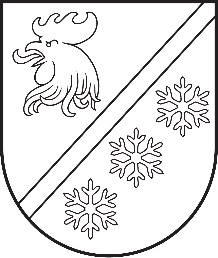 Reģ. Nr. 90000054572Saieta laukums 1, Madona, Madonas novads, LV-4801 t. 64860090, e-pasts: pasts@madona.lv ___________________________________________________________________________MADONAS NOVADA PAŠVALDĪBAS DOMESLĒMUMSMadonā2024. gada 28. martā						        	     		           Nr. 198								                  (protokols Nr. 6, 50. p.)				Par Madonas novada pašvaldības apbalvojumiemMinistru kabineta 2010. gada 5. oktobra noteikumos Nr. 928 „Kārtība kādā dibināmi valsts institūciju un pašvaldību apbalvojumi” (turpmāk – Noteikumi) paredzēts, ka pašvaldība sagatavo lēmumprojektu par apbalvojuma dibināšanu un apbalvojuma nolikuma projektu un iesniedz to Valsts heraldikas komisijā.Madonas novada pašvaldība iesniedza Valsts heraldikas komisijai izvērtēšanai trīs pašvaldības apbalvojumu skices. Valsts heraldikas komisija izskatīja apbalvojuma Goda zīmes “Goda novadnieks” un tā Apliecinājuma grafiskās skices, apbalvojumu Atzinība un Pateicība grafiskās skices un pieņēma lēmumu atzīt tās kā atbilstošas mākslinieciskajiem kritērijiem, un akceptēja tās. Noteikumu 8. punktā paredzēts, ja Valsts heraldikas komisija pieņem lēmumu par apbalvojuma zīmes zīmējuma un dokumenta attēla apstiprināšanu, pašvaldība pieņem galīgo lēmumu par apbalvojuma dibināšanu un apstiprina nolikuma projektu. Lēmumu par apbalvojuma dibināšanu un apbalvojuma nolikumu institūcija publicē tās mājaslapā internetā.Pašvaldību likuma 10. panta pirmās daļas 21. punktā paredzēts, ka dome ir tiesīga izlemt ikvienu pašvaldības kompetences jautājumu. Tikai domes kompetencē ir pieņemt lēmumus citos ārējos normatīvajos aktos paredzētajos gadījumos.Lēmumu par pašvaldības apbalvojumu dibināšanu pieņem pašvaldības dome.Pamatojoties uz Pašvaldību likuma 10. panta pirmās daļas 21. punktu, Ministru kabineta 2010. gada 5. oktobra noteikumos Nr. 928 „Kārtība kādā dibināmi valsts institūciju un pašvaldību apbalvojumi” 8., 9. punktu, ņemot vērā Valsts heraldikas komisijas pozitīvu atzinumu par Madonas novada apbalvojumiem, ņemot vērā 19.03.2024. Finanšu un attīstības komitejas atzinumu, atklāti balsojot: PAR - 16 (Agris Lungevičs, Aigars Šķēls, Aivis Masaļskis, Andris Dombrovskis, Andris Sakne, Artūrs Čačka, Artūrs Grandāns, Arvīds Greidiņš, Gatis Teilis, Gunārs Ikaunieks, Iveta Peilāne, Kaspars Udrass, Rūdolfs Preiss, Sandra Maksimova, Valda Kļaviņa, Zigfrīds Gora), PRET - NAV, ATTURAS - NAV, Madonas novada pašvaldības dome NOLEMJ:Nodibināt šādus Madonas novada pašvaldības apbalvojumus: pašvaldības apbalvojumu GODA ZĪME “GODA NOVADNIEKS”; pašvaldības apbalvojumu ATZINĪBA pašvaldības apbalvojumu PATEICĪBA.Izdot Nolikumu par Madonas novada pašvaldības apbalvojumiem un to piešķiršanas kārtību. Lietvedības nodaļai lēmumu un Nolikumu par Madonas novada pašvaldības apbalvojumiem un to piešķiršanas kārtību nosūtīt Kultūras ministrijai reģistrēšanai Apbalvojumu reģistrā.Attīstības nodaļai lēmumu un Nolikumu par Madonas novada pašvaldības apbalvojumiem un to piešķiršanas kārtību publicēt pašvaldības tīmekļvietnē.             Domes priekšsēdētājs					             A. Lungevičs	Melle  27307570